Załącznik nr 1 do Zapytania ofertowego Nr 2023/SPDN/WTZ/1 z 10 października 2023 r. 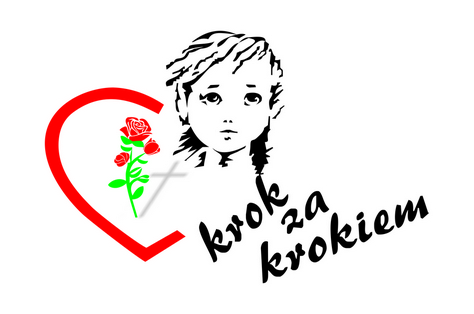 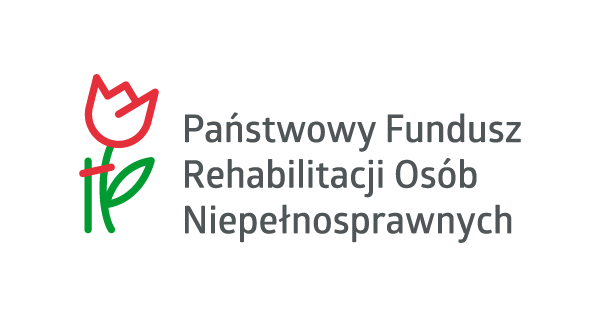 FORMULARZ OFERTOWO-CENOWY Pełna nazwa Wykonawcy ....................................................................................................................Adres siedziby Wykonawcy ................................................................................................................NIP...............................................................… REGON..................................................................…Adres do korespondencji (jeżeli jest inny niż adres siedziby)……………………….......…………..………………………………………………………………………………………........…………..Nr telefonu ..........................................................................................................................................Adres e-mail ........................................................................................................................................Do kontaktów z naszej strony upoważniamy: ................................................ tel. ..............................Dane podmiotów ubiegających się wspólnie o udzielenie Zamówienia (jeśli dotyczy): ................................................................................................................................................................................................................................................................................................................................................................................................................................................................................................................................................................................................................................................................................................................................................................................................................................................................................................................................................................................................................................................................................................................................................................................................................................................Stowarzyszenie Pomocy Dzieciom Niepełnosprawnym „Krok za krokiem” w Zamościu, 
ul. Peowiaków 6a, 22-400 Zamość, NIP: 922-10-70-044, REGON: 006057432Telefon: 84 627 1438, e-mail: biuro@spdn.pl, adres strony internetowej: www.spdn.pl W związku z Zapytaniem ofertowym zakup, dostawę i montaż instalacji fotowoltaicznej do 24 kWp (nie mniej niż 23 kWp) na dachu budynku Stowarzyszenia przy ul. Kresowej 24 w Zamościu, w którym siedzibę ma Warsztat Terapii Zajęciowej w Zamościu składam/y przedmiotową ofertę na realizację przedmiotu zamówienia i zobowiązujemy się wykonać przedmiot zamówienia zgodnie z wymogami określonymi w  Zapytaniu ofertowym nr …… za cenę:CENA BRUTTO oferty wynosi …………………………………..…….....……………........… zł, słownie ..….......……………………………………………………….…….....……….......……….     Stawka podatku VAT ..….. % CENA NETTO oferty wynosi …………………………………………......….…….......……… zł, słownie: ………………………………….………………………………….....………......………..Cenę należy podać z dokładnością do dwóch miejsc po przecinku.Czas reakcji w przypadku awarii po zgłoszeniu ze strony Zamawiającego wynosi ………….. godzin.Dostarczona i zamontowana instalacja jest objęta GWARANCJĄ na……miesięcy.Jednocześnie oświadczam/y, że:cena brutto podana w ofercie ma charakter ryczałtowy i zawiera wszelkie koszty wykonania całości przedmiotu zamówienia, zapoznałem/liśmy się z „Zapytaniem ofertowym” i uznaję/my się za związanego/ych określonymi w niej postanowieniami, zasadami postępowania i terminami oraz zdobyłem/liśmy konieczne informacje dodatkowe potrzebne do należytego przygotowania oferty;pozostaję/my związany/i niniejszą ofertą 30 dni od upływu składania ofert;projekt umowy będący Załącznikiem nr 2 do Zapytania ofertowego został przez ze mnie/nas zaakceptowany i zobowiązuję/my się w przypadku wyboru mojej/naszej oferty do zawarcia umowy na podanych warunkach, w miejscu i terminie wyznaczonym przez Zamawiającego;spełniam/my warunki udziału w postępowaniu określone w zapytaniu ofertowym w zakresie posiadania zdolności technicznej i zawodowej;podwykonawstwo:□   przedmiot zamówienia zrealizuję/my sam/i w całości *)□   realizację przedmiotu zamówienia zamierzam/y powierzyć Podwykonawcom 
      w całości *)□   realizację przedmiotu zamówienia zamierzam/y powierzyć następującym          Podwykonawcom w wymienionym poniżej zakresie*): ................….....…....…………...........................................................................................................................................................................................................................................................................................................................................................................(należy uzupełnić o nazwę/y podwykonawców i zakres wykonywanego przez niego/nich przedmiotu zamówienia jeśli dotyczy).       *) zaznaczyć właściwynastępujące informacje składające się na ofertę, zawarte na stronach ………….. stanowią  tajemnicę przedsiębiorstwa w rozumieniu przepisów ustawy o zwalczaniu nieuczciwej konkurencji i jako takie nie mogą być ogólnie udostępnione.Uzasadnienie**: **(jeśli oferta nie zawiera tajemnicy przedsiębiorstwa nie wpisywać nr stron i wpisać w uzasadnieniu nie dotyczy) …………………………………………….….………………….......…….........………………   ……………………………………......…………...………………………..........…………….. wypełniłem/liśmy obowiązki informacyjne przewidziane w art. 13 lub art. 14 rozporządzenia Parlamentu Europejskiego i Rady (UE) 2016/679 z dnia 27 kwietnia 2016 r. w sprawie ochrony osób fizycznych w związku z przetwarzaniem danych osobowych i w sprawie swobodnego przepływu takich danych oraz uchylenia dyrektywy 95/46/WE (ogólne rozporządzenie o ochronie danych) (Dz. Urz. UE L 119 z 04.05.2016, str. 1) – wobec osób fizycznych, od których dane osobowe bezpośrednio lub pośrednio pozyskaliśmy w celu ubiegania się o udzielenie zamówienia publicznego w postępowaniu.spełniamy warunki udziału  w postępowaniu w zakresie:posiadania kompetencji lub uprawnień do prowadzenia określonej działalności zawodowej, o ile wynika to z odrębnych przepisów;zdolności technicznej zapewniającej wykonanie zamówienia;Oświadczam, że Wykonawca (Wykonawcy wspólnie ubiegający się o udzielenie zamówienia) oraz (jeśli dotyczy), nie podlegają wykluczeniu w świetle postanowień działu 10  Zapytania ofertowego.Zapoznałem / Zapoznaliśmy się z treścią Klauzuli Antykorupcyjnej wskazanej w dziale 15 Zapytania ofertowego.Oferta została złożona na ....... stronach podpisanych i kolejno ponumerowanych od nr ....... do nr ........Do oferty załączam następujące dokumenty:…………………………………………..........………………………...…………………………………………………………………..........………………………………………………...…………………………………………..........………………………...……………………………………………, dnia ……….. 2023 roku……………………………
podpis osoby(osób) uprawnionej(ych)
                                                                                                                 do reprezentowania WykonawcyInformacja dla Wykonawcy:Formularz oferty musi być podpisany przez osobę lub osoby uprawnione do reprezentowania firmy.*   zaznaczyć właściwy** jeśli oferta nie zawiera tajemnicy przedsiębiorstwa nie wpisywać nr stron i wpisać w uzasadnieniu nie dotyczy*** obowiązek informacyjny Wykonawcy względem osób fizycznych, których dane osobowe bezpośrednio 
     pozyskał dotyczy w szczególności:osoby fizycznej skierowanej do realizacji zamówienia, podwykonawcy/podmiotu trzeciego będącego osoba fizyczną, podwykonawcy/podmiotu trzeciego będącego osoba fizyczną, prowadzącego jednoosobową działalność gospodarczą,pełnomocnika podwykonawcy/podmiotu trzeciego będącego osoba fizyczną (np. dane osobowe zamieszczone w pełnomocnictwie),członka organu zarządzającego podwykonawcy/podmiotu trzeciego będącego osoba fizyczną (np. dane osobowe zamieszczone w KRK).W przypadku korzystania przez Wykonawcę z potencjału z Podwykonawcy/podmiotu trzeciego, tenże Podwykonawca/podmiot trzeci ma również obowiązek spełnić obowiązek informacyjny z art. 13 RODO wobec osób fizycznych skierowanych przez siebie do realizacji zamówienia.Dane dotyczące Wykonawcy:Dane dotyczące Zamawiającego: